特寫應屆香港馬王「時時精綵」將出爭享負盛名的富衛保險女皇盃（2000米一級賽），與來自日本的後起之秀「謀勇兼備」較量。現年七歲的「時時精綵」在愛爾蘭出生，父系出自Teofilo，今仗力爭贏得第六項一級賽，並連勝兩屆富衛保險女皇盃。歷來第六匹日本三冠馬后「謀勇兼備」，則力求第六度為日本陣營揚威此賽。此駒曾在日本分別勝出1600米、2000米及2400米賽事， 今仗將首次遠征海外。「謀勇兼備」去年也曾角逐日本盃（2400米一級賽），負於星級雌馬「杏目」蹄下得季軍，而在該賽取得第五名的2019年浪琴表香港瓶（2400米）盟主「耀滿瓶」今次也會加入戰團。其他日本參賽馬包括曾勝出日本經典賽的「唯獨愛你」及2012年女皇盃冠軍「統治地位」的兒子「神業」。 練馬師告東尼旗下的老將「時時精綵」是富衛保險女皇盃八匹入選參賽馬之一，而獲選參賽馬匹中合共有六匹一級賽冠軍。「時時精綵」的廄侶「馬克羅斯」及「添滿意」同樣入選，主隊陣容非常鼎盛。「馬克羅斯」曾兩勝花旗銀行香港金盃（2000米一級賽），而「添滿意」則於2019年攻下寶馬香港打吡大賽（2000米）。續有進步的「龍鼓飛揚」大前仗攻下三級賽百週年紀念銀瓶（1800米讓賽），上仗則勝出一項沙田2000米賽事，牠也將列陣此賽。 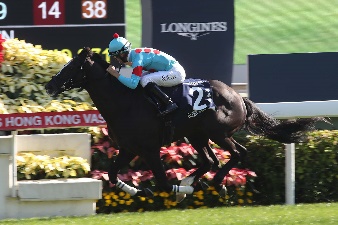 耀滿瓶   日本6歲雄馬 123分尾關知人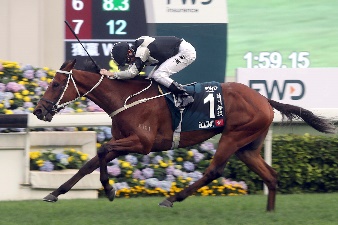 時時精綵   香港 7歲閹馬  120分告東尼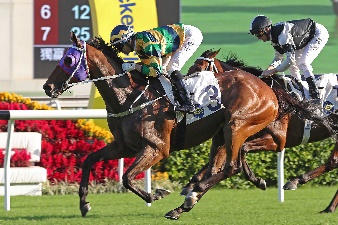 添滿意   香港 6歲閹馬  117分告東尼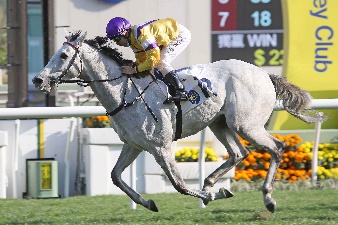 龍鼓飛揚香港 6歲閹馬  116分呂健威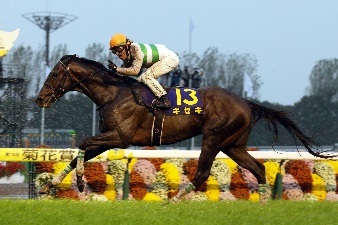 神業日本7歲雄馬  115分辻野泰之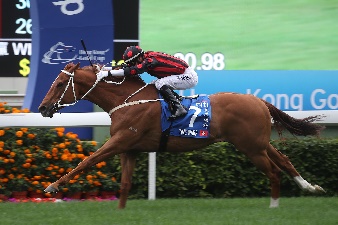 馬克羅斯   香港 8歲閹馬  109分告東尼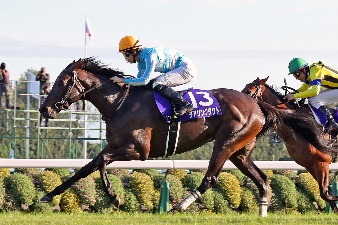 謀勇兼備日本4歲雌馬  119分杉山晴紀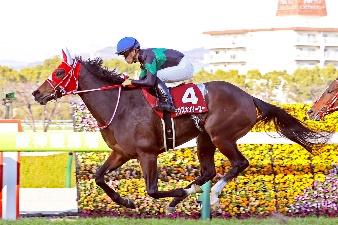 唯獨愛你日本5歲雌馬  116分矢作芳人